Об утверждении перечня муниципального имущества, свободного от прав третьих лиц (за исключением имущественных прав субъектов малого и среднего предпринимательства), в целях предоставления во владение и (или) в пользование на долгосрочной основе (в том числе по льготным ставкам арендной платы) субъектам малого и среднего предпринимательства и организациям, образующим инфраструктуру поддержки субъектов малого и среднего предпринимательства      В целях реализации Федерального закона от 24 июля 2007 года №209 - ФЗ «О развитии малого и среднего предпринимательства в Российской Федерации», во исполнение постановления Правительства Республики Башкортостан от 9 декабря 2008 года №437 «О порядке формирования, ведения, обязательного опубликования перечня государственного имущества Республики Башкортостан в целях предоставления во владение и (или) пользование на долгосрочной основе субъектам малого и среднего предпринимательства и организациям, образующим инфраструктуру поддержки субъектов малого и среднего предпринимательства», в соответствии с Правилами формирования, ведения, обязательного опубликования перечня муниципального имущества сельского поселения Явгильдинский  сельсовет муниципального района Караидельский район Республики Башкортостан в целях предоставления во владение и (или) в пользование на долгосрочной основе субъектам малого и среднего предпринимательства и организациям, образующим инфраструктуру поддержки субъектов малого и среднего предпринимательства, утвержденными решением Совета сельсмуниципального района Караидельский район Республики Башкортостан от 18 декабря 2018  года № 33/5, постановляю: 1. Утвердить прилагаемый перечень муниципального имущества сельского поселения Явгильдинский  сельсовет муниципального района Караидельский район Республики Башкортостан, предназначенного для предоставления во владение и (или) пользование на долгосрочной основе субъектам малого и среднего предпринимательства, согласно  приложения. Разместить прилагаемый перечень  на официальном сайте сельского поселения Явгильдинский  сельсовет муниципального района Караидельский район Республики Башкортостан:  http://yavgildino.ru/.3. Контроль исполнения данного постановления оставляю за собой. Глава сельского поселения:                                                              Ф.М.ИлаловҘ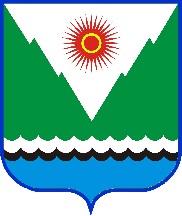 арарпостановление«11» июля  2019 й.№ 39    «11» июль 2019 г.